WCPiT EA/381-10/2022				           Poznań, dnia 26.04.2022 r.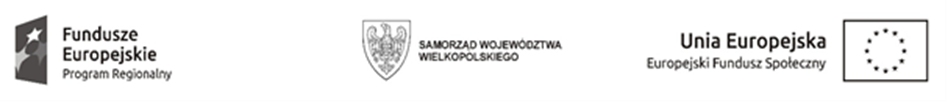 INFORMACJA O WYNIKU w postępowaniu o udzielenie zamówienia publicznego w trybie przetargu nieograniczonego na Świadczenie usług w zakresie transportu sanitarnego dla Wielkopolskiego Centrum Pulmonologii i Torakochirurgii.	Wielkopolskie Centrum Pulmonologii i Torakochirurgii im. Eugenii i Janusza Zeylandów Samodzielny Publiczny Zakład Opieki Zdrowotnej działając zgodnie z art. 253 ust 1 ustawy Prawo zamówień publicznych (Dz. U. z 2019 r. poz. 2019 ze zm.) informuje, że w prowadzonym postępowaniu dokonuje wyboru następujących ofert zgodnie z kryterium wyboru :cena (C) – waga 60 %czas przyjazdu do siedziby Zamawiającego ( CP ) – 30%pojazdy elektryczne (P)- waga 10%Zestawienie złożonych ofert:Numer ofertyNazwa albo imiona i nazwiska oraz siedziba lub miejsce prowadzonej działalności gospodarczejalbo miejsce zamieszkania wykonawcyCena oferty(zł)2. czas przyjazdu do siedziby Zamawiającego (minuty)3. pojazdy elektryczne (punkty)Razem ilość zdobytych pkt.1HCT Group Oliwia MantheyPoznańPAKIET Nr 2Cena netto: 178 200,00 PLNCena brutto: 178 200,00 PLN60 pkt.530 pkt.NIE0 pkt.90 pkt.2PRZEDSIĘBIORSTWO HANDLOWO-USŁUGOWE TS SP.Z O.O.ChodzieżPAKIET NR 3Cena netto: 899 863,20Cena brutto899 863,2060 pkt.1530 pkt.NIE0 pkt.90 pkt.3Wojewódzka Stacja Pogotowia Ratunkowego w PoznaniuPoznańPAKIET Nr 1Cena netto: 2 778 618,00 PLNCena brutto:2 778 618,00 PLN 60 pkt.530 pkt.NIE0 pkt.90 pkt.Numer ofertyNazwa albo imiona i nazwiska oraz siedziba lub miejsce prowadzonej działalności gospodarczejalbo miejsce zamieszkania wykonawcyCena oferty(zł)2. czas przyjazdu do siedziby Zamawiającego (minuty)3. pojazdy elektryczne (punkty)Razem ilość zdobytych pkt.1HCT Group Oliwia MantheyPoznańPAKIET Nr 1Cena netto: 2 859 330,00 PLNCena brutto: 2 859 330,00 PLN58,31 pkt.530 pkt.NIE0 pkt.88,31 pkt.1HCT Group Oliwia MantheyPoznańPAKIET Nr 2Cena netto: 178 200,00 PLNCena brutto: 178 200,00 PLN60 pkt.530 pkt.NIE0 pkt.90 pkt.2PRZEDSIĘBIORSTWO HANDLOWO-USŁUGOWE TS SP.Z O.O.ChodzieżPAKIET NR 3Cena netto: 899 863,20Cena brutto899 863,2060 pkt.1530 pkt.NIE0 pkt.90 pkt.3Wojewódzka Stacja Pogotowia Ratunkowego w PoznaniuPoznańPAKIET Nr 1Cena netto: 2 778 618,00 PLNCena brutto:2 778 618,00 PLN 60 pkt.530 pkt.NIE0 pkt.90 pkt.3Wojewódzka Stacja Pogotowia Ratunkowego w PoznaniuPoznańPAKIET Nr 2Cena netto: 222 300,00 PLNCena brutto: 222 300,00 PLN48,10 pkt.1015 pkt.NIE0 pkt.63,10 pkt3Wojewódzka Stacja Pogotowia Ratunkowego w PoznaniuPoznańPAKIET NR 3Cena netto: 1 198 302,00Cena brutto: 1 198 302,0045,06 pkt.607,50 pkt.NIE0 pkt.52,56 pkt.